ErdungsprotokollErdungsprotokoll (Mittelspannung)(vom Kunden auszufüllen)Erdungsprotokoll (Mittelspannung)(vom Kunden auszufüllen)Erdungsprotokoll (Mittelspannung)(vom Kunden auszufüllen)Erdungsprotokoll (Mittelspannung)(vom Kunden auszufüllen)Erdungsprotokoll (Mittelspannung)(vom Kunden auszufüllen)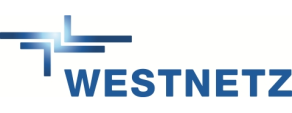  AnlagenanschriftStationsname / Feld-Nr. / Lieferstelle: Stationsname / Feld-Nr. / Lieferstelle: Stationsname / Feld-Nr. / Lieferstelle: Stationsname / Feld-Nr. / Lieferstelle: Stationsname / Feld-Nr. / Lieferstelle: Stationsname / Feld-Nr. / Lieferstelle:  AnlagenanschriftStraße, Hausnr.:Straße, Hausnr.:Straße, Hausnr.:Straße, Hausnr.:Straße, Hausnr.:Straße, Hausnr.: AnlagenanschriftPLZ, Ort: PLZ, Ort: PLZ, Ort: PLZ, Ort: PLZ, Ort: PLZ, Ort:  Skizze der ausgeführten Erdungsanlage (bitte Nordpfeil einzeichnen)    Skizze wurde auf separatem Blatt beigefügt Skizze der ausgeführten Erdungsanlage (bitte Nordpfeil einzeichnen)    Skizze wurde auf separatem Blatt beigefügt Skizze der ausgeführten Erdungsanlage (bitte Nordpfeil einzeichnen)    Skizze wurde auf separatem Blatt beigefügt Skizze der ausgeführten Erdungsanlage (bitte Nordpfeil einzeichnen)    Skizze wurde auf separatem Blatt beigefügt Skizze der ausgeführten Erdungsanlage (bitte Nordpfeil einzeichnen)    Skizze wurde auf separatem Blatt beigefügt Skizze der ausgeführten Erdungsanlage (bitte Nordpfeil einzeichnen)    Skizze wurde auf separatem Blatt beigefügt Skizze der ausgeführten Erdungsanlage (bitte Nordpfeil einzeichnen)    Skizze wurde auf separatem Blatt beigefügt Ausführung durch Firma: Ausführung durch Firma: Ausführung durch Firma: Ausführung durch Firma: Ausführung durch Firma:Datum: Datum:  Bodenart:	 Lehm	 Humus	 Sand	 Kies		 felsig Bodenart:	 Lehm	 Humus	 Sand	 Kies		 felsig Bodenart:	 Lehm	 Humus	 Sand	 Kies		 felsig Bodenart:	 Lehm	 Humus	 Sand	 Kies		 felsig Bodenart:	 Lehm	 Humus	 Sand	 Kies		 felsig Bodenart:	 Lehm	 Humus	 Sand	 Kies		 felsig Bodenart:	 Lehm	 Humus	 Sand	 Kies		 felsig Boden:		 feucht	 trocken Boden:		 feucht	 trocken Boden:		 feucht	 trocken Boden:		 feucht	 trocken Boden:		 feucht	 trocken Boden:		 feucht	 trocken Boden:		 feucht	 trocken Tiefenerder ? 	 ja	 nein Tiefenerder ? 	 ja	 neinOberflächenerder ? 	 ja	 neinOberflächenerder ? 	 ja	 neinSteuererder ? 	 ja	 neinSteuererder ? 	 ja	 neinFundamenterder ? 	 ja	 nein Erdermaterial:  Erdermaterial:  Erdermaterial:  Erdermaterial:  Erdermaterial:  Erdermaterial:  Erdermaterial:  Gesamtlänge Tiefenerder  	  m Gesamtlänge Tiefenerder  	  m Gesamtlänge Tiefenerder  	  m Gesamtlänge Tiefenerder  	  mGesamtlänge Oberflächenerder    mGesamtlänge Oberflächenerder    mGesamtlänge Oberflächenerder    m Hochspannungsschutzerder  	  Ω Hochspannungsschutzerder  	  Ω Hochspannungsschutzerder  	  Ω Hochspannungsschutzerder  	  ΩNiederspannungsbetriebserder    ΩNiederspannungsbetriebserder    ΩNiederspannungsbetriebserder    Ω Gesamterdungs-Impedanzwert nach Verbindung von Hochspannungsschutz- und Niederspannungs-Erdungsanlage :    Ω Gesamterdungs-Impedanzwert nach Verbindung von Hochspannungsschutz- und Niederspannungs-Erdungsanlage :    Ω Gesamterdungs-Impedanzwert nach Verbindung von Hochspannungsschutz- und Niederspannungs-Erdungsanlage :    Ω Gesamterdungs-Impedanzwert nach Verbindung von Hochspannungsschutz- und Niederspannungs-Erdungsanlage :    Ω Gesamterdungs-Impedanzwert nach Verbindung von Hochspannungsschutz- und Niederspannungs-Erdungsanlage :    Ω Gesamterdungs-Impedanzwert nach Verbindung von Hochspannungsschutz- und Niederspannungs-Erdungsanlage :    Ω Gesamterdungs-Impedanzwert nach Verbindung von Hochspannungsschutz- und Niederspannungs-Erdungsanlage :    Ω Mängel:   nein 	 ja, (welche)   Mängel:   nein 	 ja, (welche)   Mängel:   nein 	 ja, (welche)   Mängel:   nein 	 ja, (welche)   Mängel:   nein 	 ja, (welche)   Mängel:   nein 	 ja, (welche)   Mängel:   nein 	 ja, (welche)  Ort, DatumOrt, DatumOrt, Datum______________________________________________Unterschrift des Anlagenerrichters______________________________________________Unterschrift des Anlagenerrichters______________________________________________Unterschrift des Anlagenerrichters______________________________________________Unterschrift des Anlagenerrichters